ArbeitsaufträgeArbeitsauftrag 1Sieh dir folgenden Film über Europa anhttps://www.youtube.com/watch?v=GCx8Dw2cEcYArbeitsauftrag 2Beschrifte die Länder Europas richtig – Schreibe auch die Hauptstädte auf!Suche dir eine Karte von Europa oder nimm meine Karte zur Hand.Lies aus der Karte die richtigen Ländernamen heraus und schreibe sie auf einen Block.Was sind die passenden Hauptstädte? Schreibe sie neben die Ländernamen.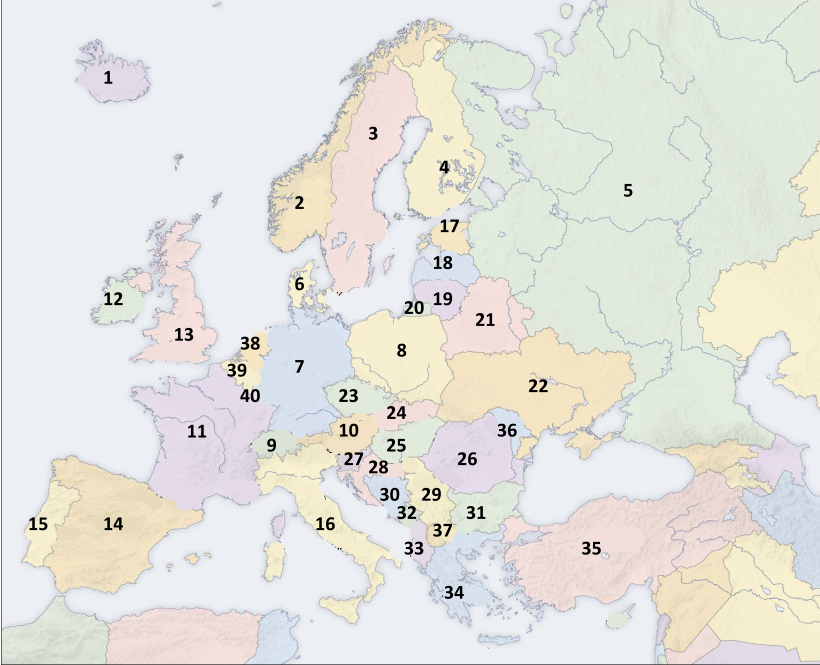 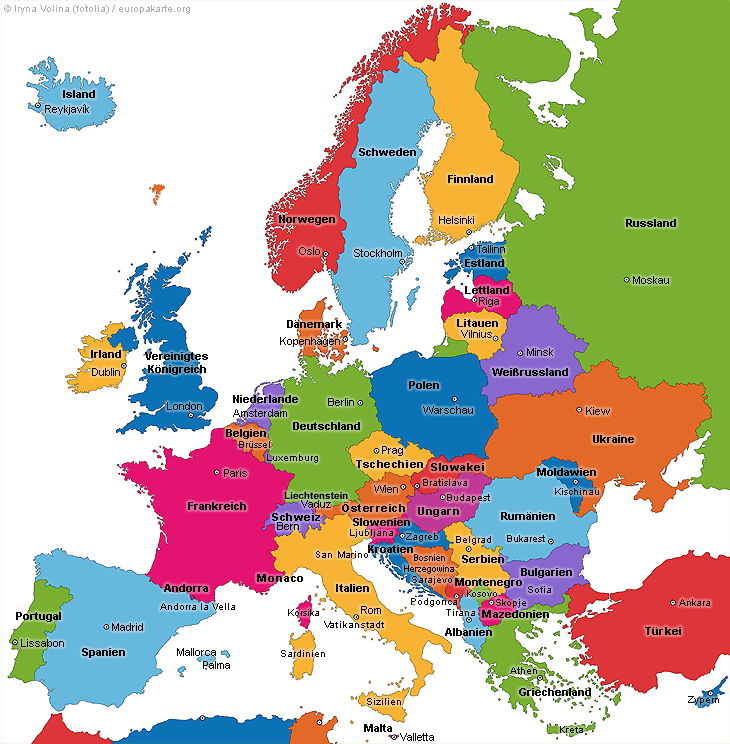 Arbeitsauftrag 3LändersteckbriefeInformiere dich im Internet auf der Seite http://die-geobine.de/ über die verschiedenen Länder Europas. (Eine genaue Liste und eine Anleitung findest du weiter unten.)Lies dir die Informationen zum jeweiligen Land genau durch.Drucke den Steckbrief aus und fülle ihn für jedes Land der Liste aus.Suche dir EIN weiteres Land Europas (NICHT Deutschland!) und erstelle einen weiteren Steckbrief. Liste der LänderFrankreichGroßbritannienItalienSchwedenRussland ???Anleitung zur LändersucheBesuche die Seite „die-geobine“ http://die-geobine.de/Klicke auf der Startseite (oder links im Reiter) auf das Wort Europa.Klicke links im Reiter auf Länderauswahl.Suche das passende Land in der linken Spalte aus.  Es erscheinen alle nötigen Infos.